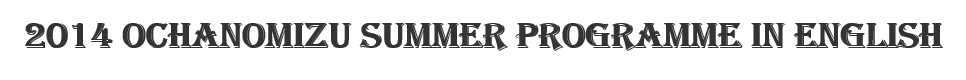 Application Form 1: Entry sheet Entry Sheet (Cont’d)Name Name Female    Male Birth year, dateBirth year, dateUniversity Name University Name University Name University Name Faculty Year Year Email address Email address Email address Passport 
number Passport 
number Passport 
number PassportExpiry datePassportExpiry dateCGPA (Cumulative Grade Point Average)  CGPA (Cumulative Grade Point Average)  CGPA (Cumulative Grade Point Average)  CGPA (Cumulative Grade Point Average)  CGPA (Cumulative Grade Point Average)  Course 
(choose one)   Theme 1           Theme II         Theme III Open seminar 
(If you have a preference, choose which ones, can be multiple) Introduction to Japanese Culture 1: Enjoy Japanese Language!  Introduction to Japanese Culture 2: Japanese Rice Culture -Cooking Introduction to Japanese Culture 3: Japanese Girls’ Culture Accommodation (check one) □ I would like to use assigned accommodation (Oak House, 39,000 JPY for 1 Aug–10 Aug., train fee of 500JPY around per day is also required) ** Extension of the stay is possible if students arrange on their own with the housing company (Details are announced after screening of applications) □ I will like to make accommodation arrangements by myself  ** For information on the limited number of the Ochanomizu University dormitories, please inquire at e-summer@cc.ocha.ac.jp Diet PreferenceNone             Vegetarian              Other (Please specify)  **Meal is NOT provided except at the welcome party and the farewell party.   Students are basically supposed to prepare meal by themselves (University cafeteria is available for the lunch time)Airport pickup (check one) □ I would like to use the airport pickup (Narita Airport or Haneda Airport in Tokyo) ** The pick up time is fixed: 12pm and 5pm on 1 August, and 10am on 2 August (The time is susceptible to minor changes). You may need to wait at the airport up to a few hours depending on your arrival time. □ I will come to the accommodation location from the airport by myself  ** Transport instruction & maps are available on requests.  In case of Oak House, the company staff will pick you up at the nearest train station, if before 8 pm.  Scholarship (80,000 JPY per person) Will you participate the Summer Programme only if you can get the scholarship? Yes    No (Check one) 